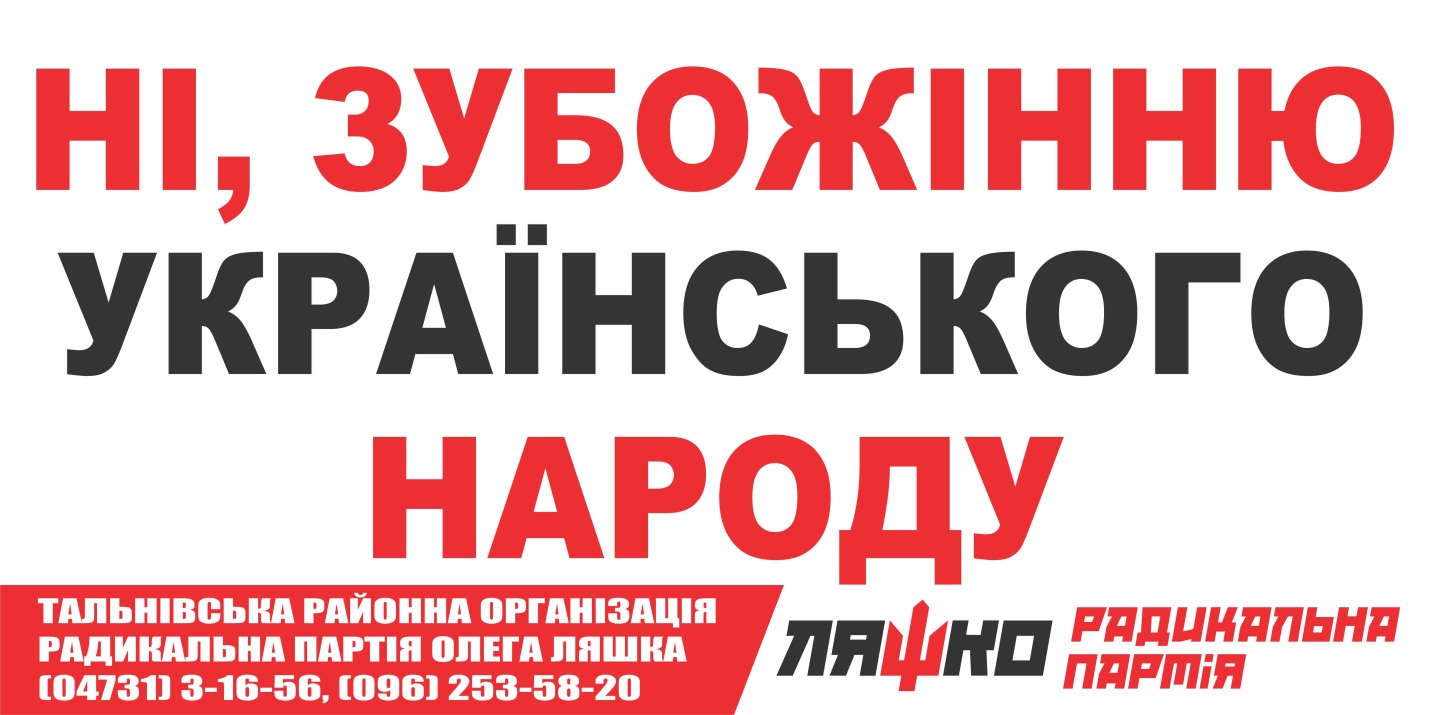 Звіт депутата Тальнівської районної ради від Радикальної партії Олега Ляшка за 2019 рік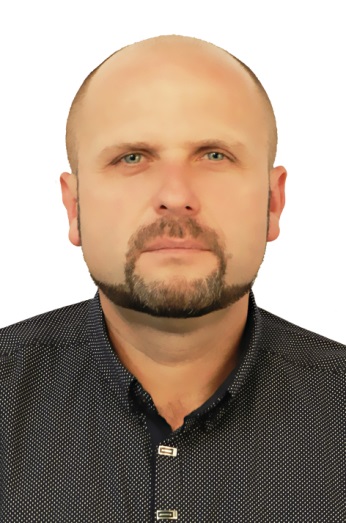 Напрямки діяльності депутатаХарактеристикадіяльностіЗдійснення прийому громадян Моя Громадська приймальня депутата районної ради працює за адресою: Тальнівський район, м.Тальне, адміністративна будівля ТальнівськогоРЕМу, кабінет директора. Дні прийому громадян –  щодня крім вихідних. Години прийому: з 8.00 до 10.00. До громадської приймальні протягом 2019 р. звернулося понад 200 жителів Тальнівського району.Питання, з якими звертались громадяни, стосувалися наступного:  обслуговування та забезпечення енергопостачання, тарифів на електроенергію, отримання субсидій, стану доріг та їх очистки та багато інших.Участь в засіданні сесій районної ради, фракції та постійної комісії (кількість засідань, у яких депутат брав участь)Протягом 2019 р. взяв участь у роботі 6сесій районної ради, 6 засіданнях постійної  комісії районної ради, як депутат районної ради від Радикальної партії Олега Ляшка і член фракції брав участь у 6 її засіданнях, де обговорювались питання подальшої роботи фракції у районній раді та питання, що розглядались на сесіях районної ради.ПідтримаврішенняТальнівськоїрайонної ради:Про затвердження районної програми „Територіальна оборона“ на 2019 - 2020 роки;Про Програму підвищення енергоефективності та зменшення споживання енергоносіїву Тальнівському районі на 2019-2022 роки;Про районний бюджет на 2019 рік зі змінами та Про районний бюджет на 2020 рік;Про затвердження районної Програми вдосконалення надання вторинної медичноїдопомоги населенню Тальнівського району на 2019 – 2021 роки; Про Програму підтримки розвитку сільськогосподарських обслуговуючихкооперативів та сімейних фермерських господарств у Тальнівському районі на період2019-2020 років; Про Програму підтримки діяльності аматорських колективів закладів культури таокремих виконавців у Тальнівському районі на 2019-2024 роки;щодо регулювання земельних відносин та інші.Зустрічі з виборцями, участь в громадських слуханнях (кількість, тематика)Взяв участь у4сесіяхТальянківськоїсільської радиБрав участь в обговоренні рішень ради:Про внесеннязмін в рішення сесії сільської ради «Про сільський бюджет на 2020рік»;Про внесення змін в рішення сесії сільської ради « Про затвердження Програми соціально-економічного і культурного розвиткусела на 2019рік».Про встановлення   ставок земельного податку ,пільг з його сплати та  розміру орендної плати на  2020рікПро сільський бюджет на 2020рік.Організація роботи помічників депутата (кількість помічників, участь помічників в депутатській діяльності)Помічників немаюВисвітлення депутатської діяльності  в ЗМІ, виступи на радіо та телебаченні, публікації в газетах  (кількість, тематика, назва ЗМІ)Історія розвитку Тальнівського РЕМ (http://www.cherkasyoblenergo.com/novyny/1810-istoriia-rozvytku-talnivskogo-rem.html); Перший Тальнівський РЕМ було створено в приміщенні ферми великої рогатої худоби (http://ridnyi.com.ua/news/2019/03/25/post-32539); Професіографічна екскурсія (http://talnivska.rda.org.ua/news/1575554220/)Залучення коштів з різних фінансових джерел (депутатських коштів, благодійної допомоги, коштів з обласного та місцевих бюджетів, коштів ДФРР) на вирішення проблем громадиЗавдяки співпраці з депутатами обласної ради залучено кошти для надання матеріальної допомоги жителям села Тальянки.Участь депутата у різних заходах (свята, круглі столи, семінари, спортивні заходи тощо)Беру активну участь усіх важливих заходах села, конференціях, сходках.